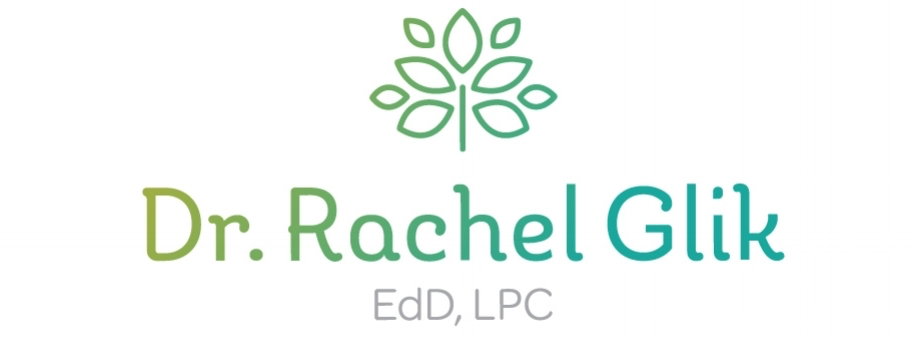  A COUNSELOR FOR SOUL SEARCHERS          225 S. Meramec Ave, Suite 310, Clayton, MO 63105         www.drrachelglik.com     314.341.4205Family Business Counseling QuestionnaireName ________________________________________           Cell __________________________Email ________________________________________            Today’s Date ___________________Date of Birth ______________What best outcome do you hope will come from relationship counseling, in your family and business?That is, what is your ideal dream for your family working relationship?What seems to trigger conflict in your family business relationship(s)?  What methods of communication to resolve conflict have you tried thus far?On a 1 to 10, how committed do you to improving the relationship(s)?What personal traits, thoughts or behaviors of yours do you think hinder the harmony between you and your coworker/family member(s)?What role does spirituality or religion play in your life, your family and/or in your relationships?What aspect of creating harmonious, productive relationships do you feel most confused about? What do you appreciate about your family member(s)? To what extent do you feel fulfilled within your own life and your own self?